les nombres de 0 a 100Me enamoré - Shakira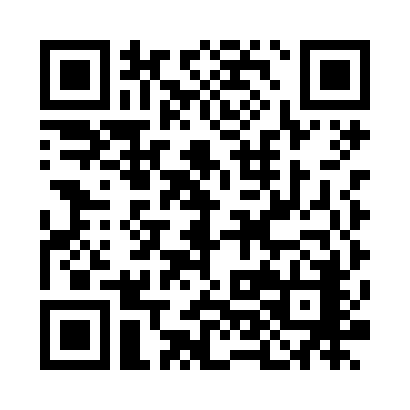  Paroles de Céline Coenegrachts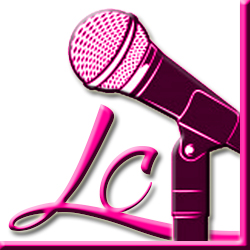 Les nombres de 0 à 100, C’est quelque chose d’assez facileIl suffit de bien connaitre les unités et les dizainesNous, on connait déjà Les nombres de 0 à 10 0 1 2 3 4 5 6 7 8 9 et 10 
Allez on va y arriver ouiAllez on va tout donner ouiAllez on va tout retenir Hohohoho  (2x)Une dizaine c’est comme 10 unitésMême quantitéC’est 1, 2, 3,4, 5, 6, 7, 8, 9, 10 unitésDix cubes c’est une grande régletteDix blancs c’est une grande orangeC’est 1, 2, 3, 4, 5, 6, 7, 8, 9, 10  (2x)Les dizaines qui viennent ensuiteSont 10 20 30 40 50 60 70 80 90 et enfin 100Allez on va y arriver ouiAllez on va tout donner ouiAllez on va tout retenir Hohohoho  (2x)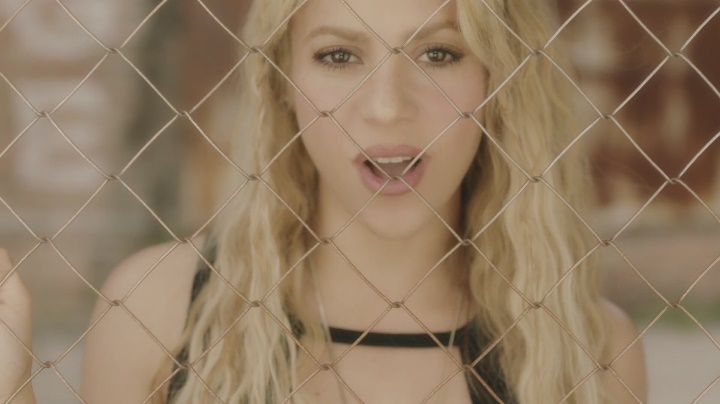 1 2 3 4 5 6 7 8 9 10 11 12 13 14 15 16 17 18 19 et on enchaineTous les grands nombres qui suivent Sont très faciles à retenirAllez ensemble on va les dire… 20 21 22 23 24 25 26 27 28 29 hoooooooooo30 31 32 33 34 35 36 37 38 39 hoooooooooo40 41 42 43 44 45 46 47 48 49 hoooooooooo50 51 52 53 54 55 56 57 58 59 hoooooooooo60 61 62 63 64 65 66 67 68 69 hoooooooooo70 71 72 73 74 75 76 77 78 79 hoooooooooo80 81 82 83 84 85 86 87 88 89 hoooooooooo90 91 92 93 94 95 96 97 98 99 hoooooooooo100 !